Publicado en Barcelona el 02/02/2024 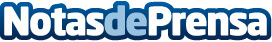 AleaSoft: La energía solar fotovoltaica y la eólica alcanzan récords para un mes de enero en 2024En enero de 2024, los precios de los mercados eléctricos europeos mantuvieron la estabilidad de los últimos meses y registraron promedios ligeramente superiores a los de diciembre de 2023. Se registraron récords para un mes de enero en la producción solar fotovoltaica de todos los mercados y en la producción eólica de Alemania e Italia. La demanda eléctrica aumentó de forma generalizada. Los precios promedio del gas y CO₂ bajaron por tercer y sexto mes consecutivo, respectivamenteDatos de contacto:Alejandro DelgadoAleaSoft Energy Forecasting900 10 21 61Nota de prensa publicada en: https://www.notasdeprensa.es/aleasoft-la-energia-solar-fotovoltaica-y-la Categorias: Internacional Nacional Sector Energético http://www.notasdeprensa.es